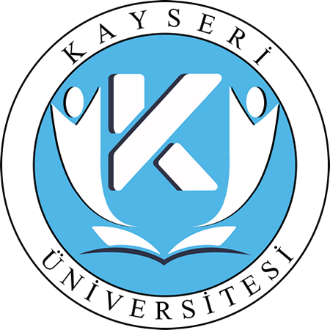 T.C.KAYSERİ ÜNİVERSİTESİDış İlişkiler Ofisi Başkanlığı[Tarih]DIŞ İLİŞKİLER OFİSİ BAŞKANLIĞI ERASMUS KOORDİNATÖRLÜĞÜNE2020 Proje yılı kapsamında Erasmus+ Personel Eğitim Alma Hareketliliği kapsamında yapmış olduğum başvuru sonucunda programdan faydalanmaya hak kazandım. Bu hakkımı kullanacağımı beyan eder, gereğini bilgilerinize arz ederim.Adı Soyadı:Birimi:Bölümü: İmza:Not: Erasmus+ Personel Eğitim Alma Hareketliliği için sağlanan hibe kapsamında, toplam en fazla 5 gün (seyahat günleri için ödeme yapılmayacaktır) harcırah ödemesi yapılacaktır. 